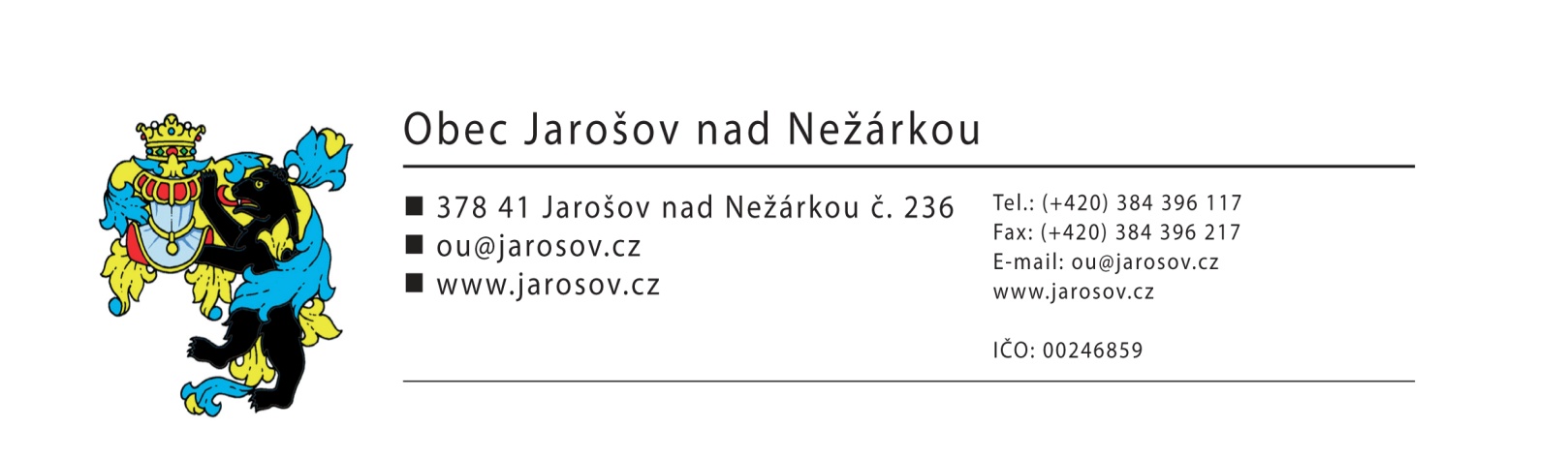 Vyhlašuje záměr     Obec Jarošov nad Nežárkou na základě zákona číslo 128/2000 Sb., § 39 odstavce 1, vyhlašuje záměr o pronájmu bytu č.2 na čp. 84 v Jarošově nad Nežárkou.Výběrové řízení bude přístupné všem žadatelům splňujícím kriteria Pravidel pro přidělování obecních bytů obce Jarošov nad NežárkouMinimální nabídnuté nájemné je 62 Kč za 1m2 u bytu č. 2 (75m2)Rozhodujícím kritériem je nejvyšší podaná nabídkaVeřejná prohlídka předmětného bytu se uskuteční ve středu 8.4.2020 v 16-18 hodinUzavřené obálky s nabídkovou cenou označené nápisem Výběrové řízení č.p.84 NEOTEVÍRAT!!!  budou doručené poštou či osobně do 20.4.2020 16,30 hod na podatelnu OÚ Jarošov nad Nežárkou.     Obec Jarošov nad  Nežárkou má mimo jiné ve svém vlastnictví  budovu č.p. 84. Budova se nachází v katastrálním území Jarošov nad Nežárkou.Za Obec Jarošov nad NežárkouBohumil   R O D starostaVyvěšeno:  31.3.2020Sejmuto: 